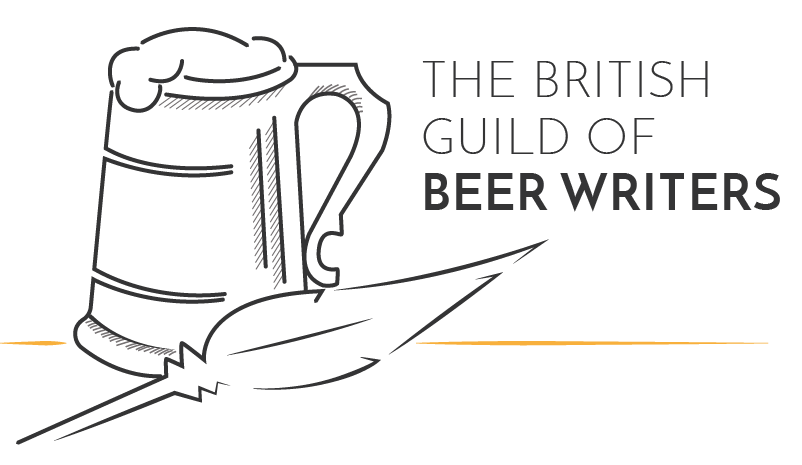 ANNUAL GENERAL MEETING 2018A G E N D AWednesday 27 June 20186.30 pmBishop’s Finger, 9-10, West Smithfield, London EC1A 9JRTo approve the minutes of the Guild AGM held on 21 June 2017Matters arisingTo receive the Chairman’s reportTo receive the Finance Director’s reportTo consider the  accounts for the year to 31st March 2018 and approveTo receive the Secretary’s reportTo receive the membership committee reportTo approve the membership subscription for 2018/19To elect new directors to the Guild boardAOB